Отдел образования города ПавлодарАзбука методической работы в условиях  обновления содержания образованияМетодические рекомендации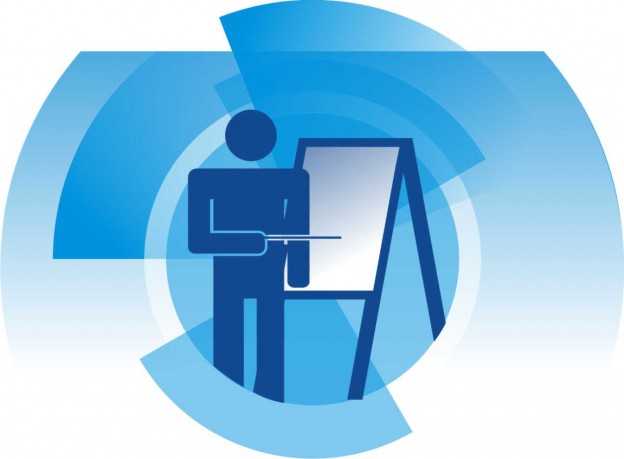 Павлодар, 2020 Составитель –  Шиндлярская  Гульсина  Шайдуловна, методист отдела образования города ПавлодараВведениеСобираться вместе – это начало,                                                                                         Держаться вместе - это прогресс,                                                       Работать вместе - это успех.                                                                                   Генри Форд	Профессиональная подготовка учителя не заканчивается в стенах педагогического учебного заведения, она продолжается на протяжении всего периода профессиональной деятельности. Непрерывность профессионального образования учителя является необходимой предпосылкой развития его творческих способностей, интегративным элементом его жизнедеятельности и условием постоянного развития индивидуального педагогического опыта. Рост профессионального мастерства и педагогической культуры учителя идет более интенсивно, если личность занимает позицию активного субъекта деятельности, если практический индивидуальный опыт осмысливается и соединяется с социальным и профессиональным опытом, если в педагогическом коллективе поддерживается и поощряется творческий профессиональный поиск.Вопросы методического сопровождения образовательной практики в условиях введения и реализации новых образовательных стандартов  особенно актуальны. В период перехода на новые образовательные стандарты необходима мотивационная и методическая готовность учителей школы.Так как главная роль в реализации основных требований Стандарта нового поколения отведена именно учителю, современный педагог должен быть креативным: быть открытым новшествам, владеющим современными образовательными технологиями; эффективно взаимодействующим с семьями учащихся; мотивированным на работу с учащимися, способным к личностному и профессиональному развитию.Задачи повышения профессионального мастерства педагогов для эффективного управления качеством образовательного процесса решает методическая работа в школе.Методической культурой должен обладать каждый участник образовательного процесса. Методическая культура учителя состоит из двух компонентов:Эти закономерности и составляют суть методики, педагогической технологии. Отсутствие того или иного компонента сказывается на методике губительно. Так, если нет конкретных материалов, которые другой учитель может взять себе на вооружение, остаются пустые рассуждения и общие слова. Они могут быть правильными и красивыми, но за ними не стоят конкретные действия. Если нет второго компонента (методического обобщения), то материал превращается в простой конспект урока, занятия. Он даже может быть интересен, но другой учитель взять его не сможет. К. Д. Ушинский отмечал, что передается не опыт, а мысль, выведенная из опыта. Вот эта мысль, обобщающая конкретику, и должна составить суть методики, методических рекомендаций. Под компетентностью   педагога   понимают  синтез профессионализма (специальная,  методическая, психолого-педагогическая подготовка), творчества (творчество отношений,  самого процесса обучения, оптимальное использование средств, приёмов, методов обучения) и искусства (актёрство и ораторство). А профессиональная компетентность педагога - это достаточный уровень квалификации и профессионализма, способность:выбирать оптимальные решения;владеть критическим мышлением;постоянно обновлять знания,применять оптимальные решения в конкретных условиях.Содержание методической работы учителя целесообразно определять через составные части профессионально-педагогической культуры:Содержание методической работы учителя целесообразно определять через составные части профессионально-педагогической культуры:общекультурную составляющую;воспитательную культуру;дидактическую культуру;управленческую культуру;методологическую и исследовательскую культуру»;профессионально-нравственную культуру и культуру общения.Цель данной работы – определить, как должна быть организована методическая работа в школе в условиях модернизации и внедрения новых образовательных стандартов.В настоящее время происходят существенные изменения в педагогической теории и практике учебно-воспитательного процесса. Центральное место занимает поддержка процессов развития образования, нацеленная на развитие образовательного учреждения, работающего в новых социально-педагогических условиях и профессионализма  участников образовательного процесса, осваивающих новые модели обучения и воспитания, в первую очередь, педагога.Повышение профессионального мастерства педагогов, их профессиональной компетентности происходит путем организации  и дальнейшего совершенствования  методической и научно-методической работы.  А  именно:формирование профессиональной педагогической культуры;наращивание профессиональных и мировоззренческих знаний;продуцирование новых педагогических идей, технологий;обобщение и распространение перспективного педагогического опыта.Методическое пространство, как отмечает М. М. Поташник, — «это целостная, основанная на достижениях науки и передового педагогического опыта система взаимосвязанных мер, направленных на всестороннее повышение квалификации и профессионального мастерства каждого учителя и воспитателя, на развитие и повышение творческого потенциала педагогического коллектива в целом, а в конечном счете – повышение качества и эффективности образовательного процесса».Основной миссией методической службы является содействие комплексному развитию образовательного учреждения, оказание реальной адресной помощи педагогам и руководителям в развитии их профессионального мастерства, повышении творческого потенциала.
В соответствии с данной миссией, с одной стороны, и новым содержанием образования, новыми образовательными технологиями, развитием педагогического творчества, с другой, вызвана необходимость приведения службы в соответствие с требованиями времени.Система методической работы учебного заведения призвана:развивать и обновлять содержание образования;удовлетворять интересы педагогического коллектива в постоянном повышении профессионального уровня;совершенствовать учебно-воспитательный процесс;внедрять инновационные педагогические и производственные технологии в учебный процесс.Современная методическая служба должна иметь следующие черты:максимально удовлетворять социальный  спрос  на методические услуги;отвечать за возможность выбора учителем содержания, форм и методов методической работы, способствующих его профессиональному росту;обеспечивать тесное сотрудничество учителя и ученого по поиску оптимальных методических решений в реальном процессе обучения;организовывать распространение социально-педагогических инициатив, новаций и реальных достижений учителей, педагогических коллективов и их руководителей и др.Выстраивая работу с педагогическим коллективом в области инновационного развития, в качестве приоритетных методические службы все чаще выделяют следующие направления деятельности: развитие инновационной, ресурсной деятельности;научно-методическое обеспечение содержания образования;методическое сопровождение республиканских, областных,  городских, проектов в области образования;внедрение новых форм взаимодействия участников образовательного процесса и демонстрации педагогического мастерства;формирование профессиональных компетенций и повышения квалификации руководящих и педагогических работников и др.В развивающейся школе методическая работа, методическое сопровождение учителя приобретает ряд особенностей:методическая работа строится на основе науки и практики;методическая работа носит перспективный характер, рассчитана на ряд лет и ведется по общешкольной тематике;возможна разработка целевой комплексной программы, включающей все субъекты образовательного процесса в работу по избранной теме;сочетание коллективной и индивидуальной самообразовательной деятельности педагогов с учетом их затруднений, потребностей, возможностей и необходимости для работы в данном образовательном учреждении;своевременная и целенаправленная помощь педагогам в профессиональном росте и др.Многообразие функций и задач методической работы, постоянно обновляющийся характер ее содержания, а также конкретные особенности образовательного учреждения требуют от методической службы повышения эффективности традиционных и применения новых форм методической работы. Теоретические основы методической работыПонятие «Методическая работа»Под методической работой сегодня понимается особый вид образовательной деятельности, представляющий собой совокупность мероприятий, проводимых коллективом образовательного
учреждения, в целях овладения методами и приемами учебно-воспитательной работы, творческого применения их на практике, поиска новых, наиболее рациональных и эффективных форм и методов организации, проведения и обеспечения образовательного процесса в школе. Методическая работа в школе - понятие многогранное: методическая работа в школе – составная часть единой системы непрерывного образования педагогических кадров, системы повышения их профессиональной квалификации.методическая работа – это постоянная и индивидуальная деятельность учителей по повышению своей научно-теоретической и методической подготовки, а также профессионального мастерства.методическая работа выступает необходимой организационной основой для формирования инновационной направленности инновационной среды.методическая работа может в значительной мере удовлетворить запросы учителей по совершенствованию научно-методической подготовки при условии принципов индивидуализации и дифференциации.управление методической работой в школе может протекать эффективно, если ее задачи, содержание ясно представляют себе учителя.Методическая работа – это специальный комплекс практических мероприятий, которые базируются на достижениях передового педагогического опыта и направлен на всестороннее повышение компетентности и профессионального мастерства каждого учителя (Симонов В.П. Педагогический менеджмент, с. 140).Методическая работа – это деятельность по обучению и развитию кадров; выявлению, обобщению и распространению наиболее ценного опыта, а также созданию собственных методических разработок для обеспечения образовательного процесса. (Немов Н.В. Управление методической работой в школе., с. 12).Основной целью методической службы является подготовка кадров к достижению требуемого качества образования. Поэтому при отборе содержания методической работы следует исходить из потребностей учителей, а также функций методической службы по созданию ресурсов для обеспечения высокого качества образования. К последним следует отнести:сбор и переработку информации о потребностях в отношении качества образования; о причинах низкого качества образования на уровне учебного  заведения; об имеющемся опыте повышения качества образования;планирование, организация, проведение обучения кадров и контроль за его результатами; мотивация кадров на обучение;анализ мотивации кадров и создание мотивационной профессиональной среды, побуждающей учителей к работе над достижением требуемого качества образования;создание научно-методических условий для управления качеством образования (программы, пособия, методики контроля, анализа, оценки качества образования).  	Следует признать, что в организации методической работы важным условием является распределение прав, полномочий и ответственности между всеми участниками научно-методической деятельности, что учитывается в нормативно-правовом обеспечении.Миссия, цели, задачи, функции, направления  методической работыМиссия методической работы - создание условий для:смены типа образовательной деятельности, предполагающей переход от «знаниевой» модели образования в школе к «деятельностной»;успешной работы педагогического коллектива в режиме развития;формирования атмосферы заинтересованности в росте педагогического мастерства, приоритета педагогической компетентности, творческих поисков коллектива.Методическая служба образовательного учреждения формировалась с целью повышения уровня профессионального мастерства педагогов. На протяжении почти столетия, в ситуации стабильного функционирования системы образования это служило основной целью работы
методической службы. Однако сегодня, в ситуации перехода образования на качественно иной уровень, не менее важной целью становится научно-методическое обеспечение условий работы
педагогов и всего образовательного учреждения в режиме развития.Цель методической работы:Создание модели методического сопровождения перехода на новые государственные образовательные стандарты, создание предпосылок для  их реализации.Обеспечение профессиональной готовности педагогических работников к реализации обновленных стандартов  через создание системы непрерывного профессионального развития.Основные задачи методической службы образовательного учрежденияобучение и развитие педагогических кадров, повышение их квалификации;анализ качества работы педагогов в режиме функционирования;
приведение методического обеспечения учебных предметов в соответствие с методическими требованиями, предъявляемым к документам в области образования, учебным планам и программам;помощь в профессиональном становлении молодых (начинающих) педагогов;организация педагогических поисков новых технологий, форм и методов обучения;выявление, изучение, обобщение и распространение передового педагогического опыта; повышение качества проведения учебных занятий на основе внедрения новых педагогических технологий;разработка учебных, научно-методических и дидактических материалов;
организация взаимодействия с другими учебными заведениями, научно-исследовательскими учреждениями с целью обмена опытам и передовыми технологиями в области образования и др.обеспечение научно-методического сопровождения разработки и реализации основной образовательной программы в общеобразовательной организации;повышение уровня теоретической (предметной) и психолого-педагогической подготовки учителей, общего уровня профессионально-педагогической культуры.оказание научно-методической помощи учителям на диагностической индивидуализированной и дифференцированной основе;оказание консультативной помощи учителям в организации педагогического самообразования;Функции методической работы:Выделяют следующие основные функции методической службы по реализуемым задачам:компенсаторная (преодоление пробелов в профессиональной подготовке педагогов);коррекционная (внесение коррективов в практические умения и навыки педагогов);адаптационная (приспособление к меняющимся социальным условиям, запросам общества);развивающая (осуществление качественного, творческого роста педагогов);опережающая (подготовка  с учетом прогнозов развития системы образования).Кроме того, в научно-педагогической литературе  предлагается  следующая классификация функций.Цель методической работы по  повышению профессионального уровня педагогов, формированию педагогического мастерства, творчества для сохранения и развития положительных  результатов в обучении и воспитании учащихся определяет содержание методической работы в общеобразовательном учреждении, включающую в себя:совершенствование учебно-воспитательного процесса (контроль, диагностика, анализ, коррекция результатов учебно-воспитательной работы);повышение профессиональной подготовки учителей на основе использования современных информационных технологий;разработка учебно-методической документации;  организационно-методическое обеспечение научно-исследовательской работы, инновационных процессов; технологическое обеспечение образовательного процесса; организация работы педагогов по самообразованию; выявление, обобщение и распространение положительного опыта работы педагогов;проведение профессиональных смотров, конкурсов;аттестация педагогических кадров.Основные направления деятельности методической службы
В литературе  выделяются следующие подходы к определению   основных  направлений деятельности методической службы (таблица 1,2) :Таблица №1 Основные направления деятельности  методической службы Таблица №2Нормативно-правовое и информационное обеспечение системы методической работы учреждения образованияАктуальность проблем обновления методической работы Актуальность проблем обновления методической работы продиктована следующими факторами:изменением ценностей современного образования, что предъявляет определенные требования к личности учителя, его профессионализму и педагогическому мастерству;необходимостью создания нового технологического обеспечения (учебный план, программы, новые учебники, системы измерителей  результатов (оценивание) и т.д.), что вносит существенные изменения в содержание методической работы;возрастанием роли управленческой деятельности учителя при проведении учебных занятий; проявлением им таких профессиональных умений, как прогностические диагностические, аналитические исследования и др.;возрастанием роли администрации ОУ по изучению и повышению мотивации профессиональной деятельности учителей;проблемой стимулирования педагогов к ОЭР.Можно выделить следующие направления  обновления методической службы:1.  Выбор оптимальной для своей школы структуры методической работы.2.  Введение новых субъектов методической работы: кафедры, школы профессионального мастерства, педагогическая студия, мастер-классы, творческие группы учителей, временные творческие коллективы, проектные команды и т.д.3.  Придание работе профессиональных объединений целевого характера по развитию профессиональных умений конкретных учителей, профессиональных навыков педагогической техники.4.  Построение работы методической службы, в том числе определение содержания, структуры и форм работы, на диагностической основе.5.  Определение критериев эффективности методической работы (до начала работы). М. Поташник предлагает следующие критерии: результативность, критерий рациональности затрат, стимулирующая роль методической работы (определяется по степени добровольности или принуждения участия учителей).6.  Усиление научно-теоретического направления в содержании методической работы, в том числе обучение всех учителей ОЭР.7.  Работа по развитию интеллекта, культурного кругозора учителя как специально организованная деятельность (например, музыкальный салон, философские чтения и т.д.). Данное направление деятельности необходимо, поскольку любая технология основана на личной общей культуре учителя.8.  Постепенная индивидуализация в работе с кадрами.9.  Системное внедрение  инновационных форм работы.Компоненты методической культуры учителяКомпоненты методической культуры учителяэто умение разработать практически значимый, конкретный урок, занятие, мероприятиеэто умение видеть за конкретными материалами, действиями закономерностиГруппаФункции1 группа функций - формирование индивидуальной, творческой, авторской, высокоэффективной системы, педагогической деятельности- обогащение знаний педагогов;- развитие мировоззрения, ценностных ориентаций, убеждений;- развитие мотивов творческой деятельности;- развитие устойчивых нравственных качеств личностей;- развитие современного стиля педагогического мышления;- развитие педагогической техники;- развитие умений эмоционально-волевой саморегуляции.2 группа функций – функции по отношению к педагогическому коллективу- сплочение педколлектива как коллектива единомышленников;- выработка единой позиции, общих ценностей, традиций;- организацию диагностики реальных учебных возможностей учащихся;- контроль и анализ качества знаний, умений и навыков, воспитанности и развития школьников;- выявление, обобщение, распространение внутришкольного педагогического опыта;- стимулирование группового творчества и инициативы членов педагогического коллектива;- приобщение коллектива к научно-исследовательской, опытно-экспериментальной работе, к целенаправленному созданию нового опыта своей школы.3 группа функций – обеспечивает посредничество между школой и широкими системами- творчество осмысления социального заказа, новых нормативных актов и документов, доведение их смысла до сознания каждого педагога;- внедрение достижений передового и педагогического, и новаторского педагогического опыта;- внедрение и использование достижений психолого-педагогической науки, других научных дисциплин;- распространение за рамки школы лучшего опыта, созданного внутри данного коллектива1. Аналитическая деятельность:- мониторинг профессиональных  и  информационных  потребностей работников образовательного учреждения;- создание базы данных о педагогических работниках образовательного учреждения (с методической точки зрения);                                                                              - изучение и  анализ  состояния  и  результатов  методической  работы,  определение направлений ее совершенствования;                                   -выявление затруднений дидактического и методического характера в образовательном процессе; - сбор и обработка  информации о  результатах  учебно-воспитательной  работы образовательного учреждения; - изучение, обобщение и распространение передового педагогического опыта и др.2. Информационная деятельность:- формирование банка педагогической  информации  (нормативно-правовой,  научно методической, методической и др.); - ознакомление педагогических работников с новинками педагогической, психологической, методической и научно-популярной литературы на бумажных и электронных носителях;
- ознакомление педагогических и руководящих работников образовательных учреждений с опытом инновационной деятельности города, РК,  зарубежных стран;-  информирование педагогических работников образовательных учреждений о новых направлениях в развитии общего и дополнительного образования детей, о содержании образовательных программ, новых учебниках, учебно-методических комплектах, видеоматериалах, рекомендациях, нормативных, локальных актах;
- создание медиатеки современных учебно-методических материалов, осуществление информационно-библиографической деятельности и др.3. Организационно-методическая деятельность:- методическое сопровождение и оказание практической помощи:
молодым специалистам и педагогическим работникам в период подготовки к аттестации, в межаттестационный и межкурсовой периоды;                                           - прогнозирование, профессиональной переподготовки педагогических  работников образовательного  учреждения, оказание им информационно-методической помощи в системе непрерывного образования;
- организация работы методических объединений  педагогических  работниковучреждения, оказание им информационно-методической помощи в системе непрерывного образования;
организация работы методических объединений  педагогических  работников образовательного учреждения;организация взаимодействия с методическими объединениями других образовательных учреждений;участие в разработке измерителей  уровня обученности (СОР и СОЧ).участие в разработке содержания компонента образовательных стандартов образовательного учреждения, элективных курсов для предпрофильной подготовки; участие в разработке программы развития образовательного учреждения; организация методического сопровождения профильного обучения в общеобразовательном учреждении; методическое сопровождение подготовки педагогических работников к проведению итоговой аттестации; помощь в комплектовании фондов учебников, учебно-методической литературы; подготовка и проведение семинаров, круглых столов, мастер-классов, научно-практических конференций, педагогических чтений, конкурсов профессионального педагогического мастерства среди педагогических работников образовательного учреждения; организация и проведение фестивалей, конкурсов, предметных олимпиад, конференций обучающихся; взаимодействие и координация методической деятельности с соответствующими  подразделениями органов управления образованием и учреждений дополнительного профессионального (педагогического) образования и др.Организационно-методическая деятельностьУчебно-методическаяработаНаучно-методическаяработаИнновационно-методическая работа- Организация системы МР- планирование работы с кадрами на диагностической основе;- вовлечение педагогов в работу  внутреннюю и внешнюю  - методическое обеспечение индивидуальной и коллективной педагогической деятельности;- определение путей решения педагогических проблем и затруднений;- организационно-методическое обеспечение аттестации педагогических кадров;- работа по изучению, обобщению и пропаганде ППО;- работа   методических органов- разработка  локальных нормативных документов;- стимулирование труда педагогов.- оперативное реагирование на запросы педагогов;- написание методических рекомендаций, памяток и т.д.;- отслеживание результатов УВП;- методическое сопровождение  работы по самообразованию;- мониторинг профессиональной успешности педагогов.- непрерывное изучение достижений педагогическойнауки;- усвоение научных методовдиагностики УВП и формирование у педагогов умения анализировать свою педагогическую деятельность;- совершенствование видов и форм  диагностики и контроля уровня развития педагогического коллектива;- проведение научно-исследовательской работы;- методическое сопровождение хода  экспериментальной и инновационной деятельности в рамках учрежденияобразования;- публикация в периодическойпечати;- сотрудничество с  методическими службами ,ВУЗами- внедрение в практикупрогрессивных управленческих и образовательныхтехнологий;- разработка и защитаинновационных педагогических проектов;- защита авторских методик- разработка инновационных  карт, инновационногопедагогического поля учебного заведения, создание банка педагогическихинноваций;- разработка комплексно-целевых программ по управлению инновационными процессами.Содержание методической работынормативные документы, приказы, инструкции МОН РК, управления и отдела образования, определяющие цели и задачи методической работы в целом;ГОСО, устав, рабочие учебные планы учебный план учреждения,  план работы учебного заведения на текущий год;новые психолого-педагогические, методические   исследования, повышающие научный уровень методической службы;материалы  диагностики и прогнозирования состояния учебно-воспитательного процесса, уровня обученности, воспитанности и развития учащихся, другие материалов, помогающих определить методическую тему, основные задачи, проблемы методической работы и самообразования;Система методической работыиспользование информации о массовом и передовом педагогическом опыте ;планирования и организации контроля за методической работой.положение о педагогическом совете, положение о методическом совете учебного заведения;положения о  методических объединениях;должностные  и функциональные обязанности заместителя директора по  учебно-воспитательной работе, курирующего методическую работу